Республиканская олимпиада для дошкольников «Ученый малыш» 5 лет 2022Сосчитай сколько цыплят не вылупилось из яйца. Раскрась столько фигур, сколько яиц.                                                                                                                                                                     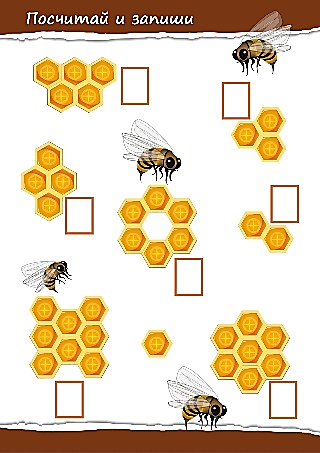 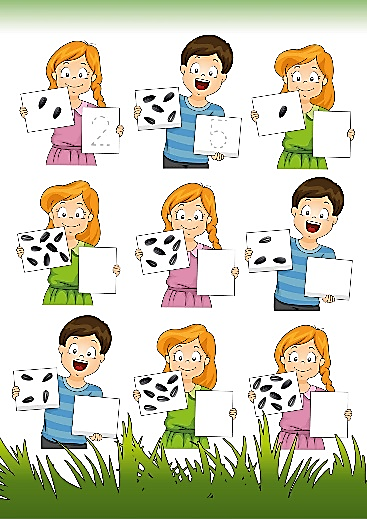 Все маленькие предметы раскрась красным цветом, большие – зеленым, а лишние предметы зачеркни.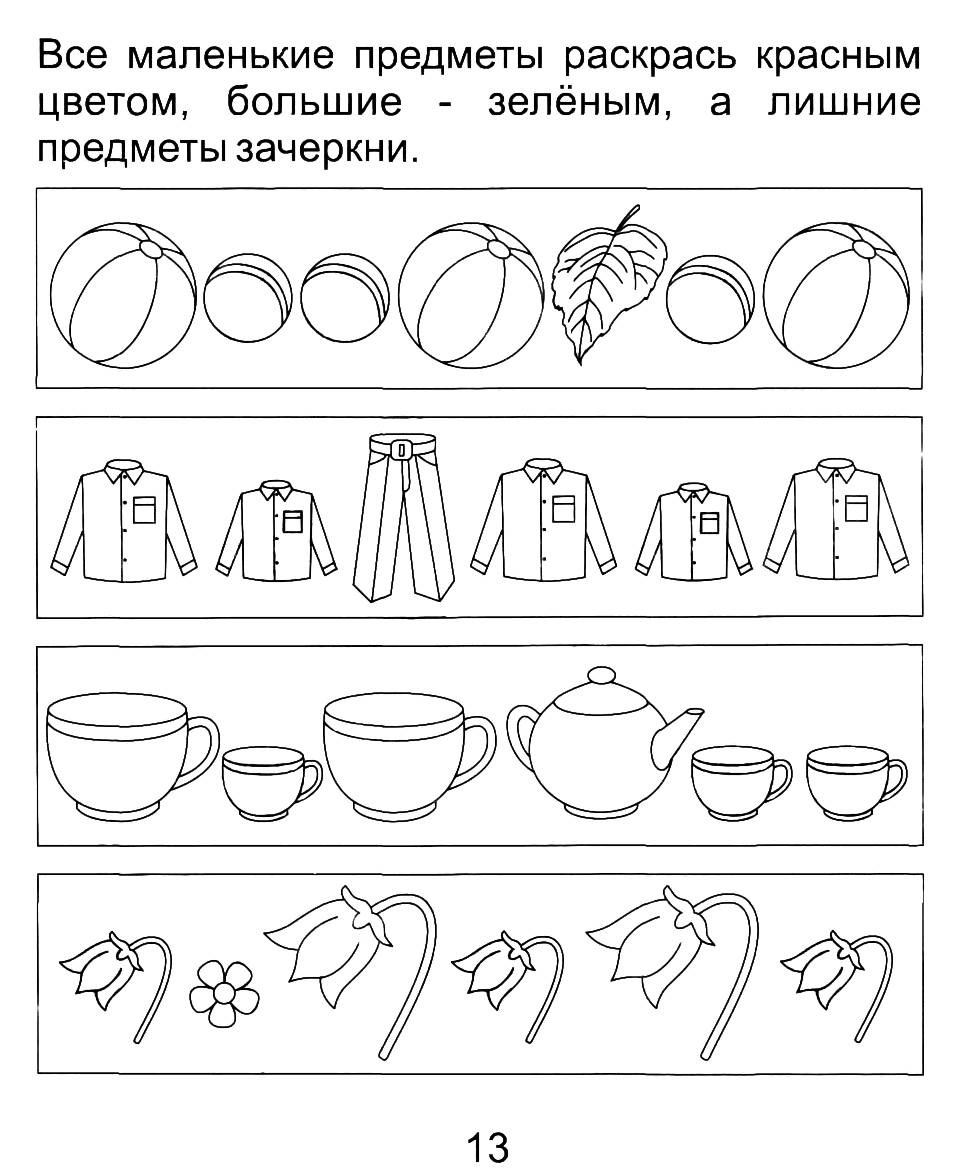 Раскрась фигуры по образцу. На второй картинке цвета выбери самостоятельно.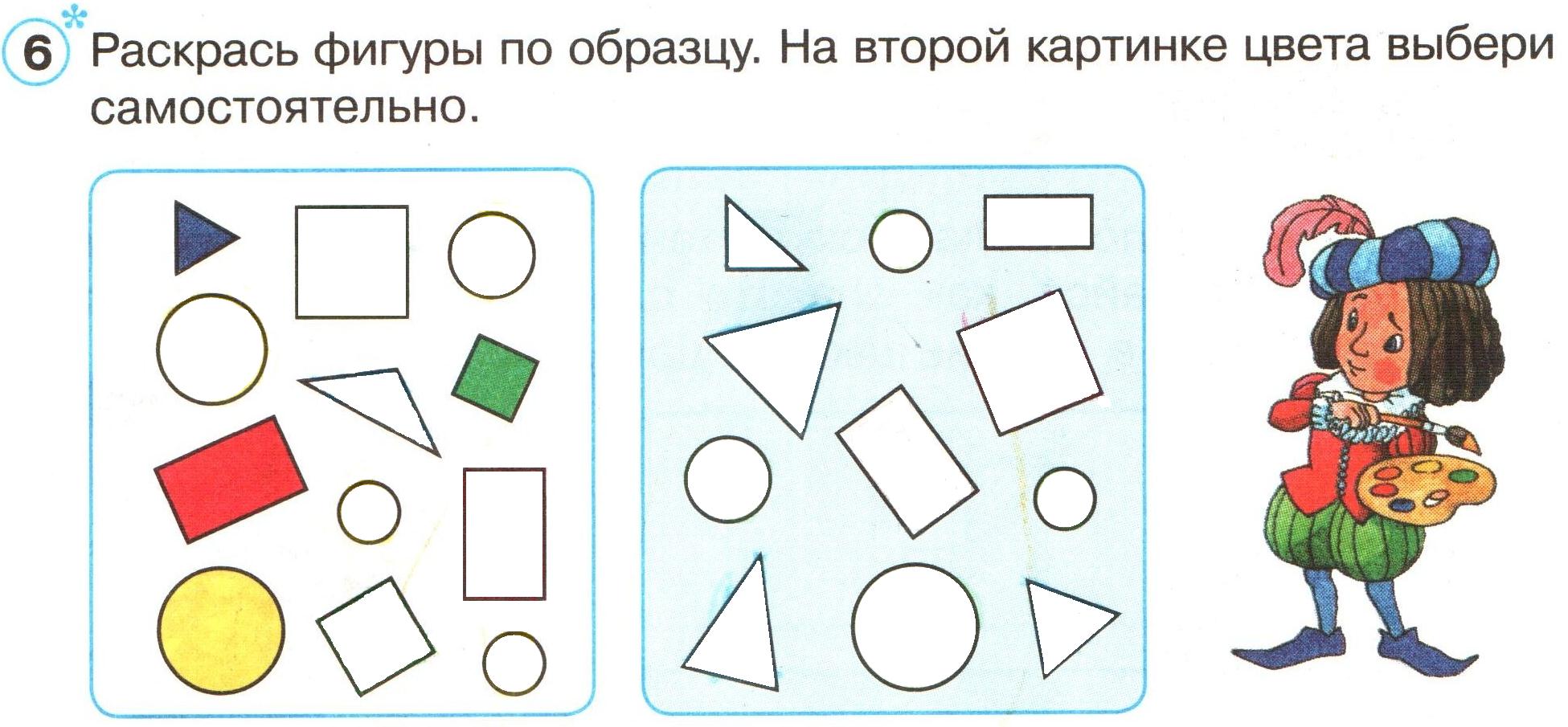 Найди и раскрась в каждом ряду лишний предмет.             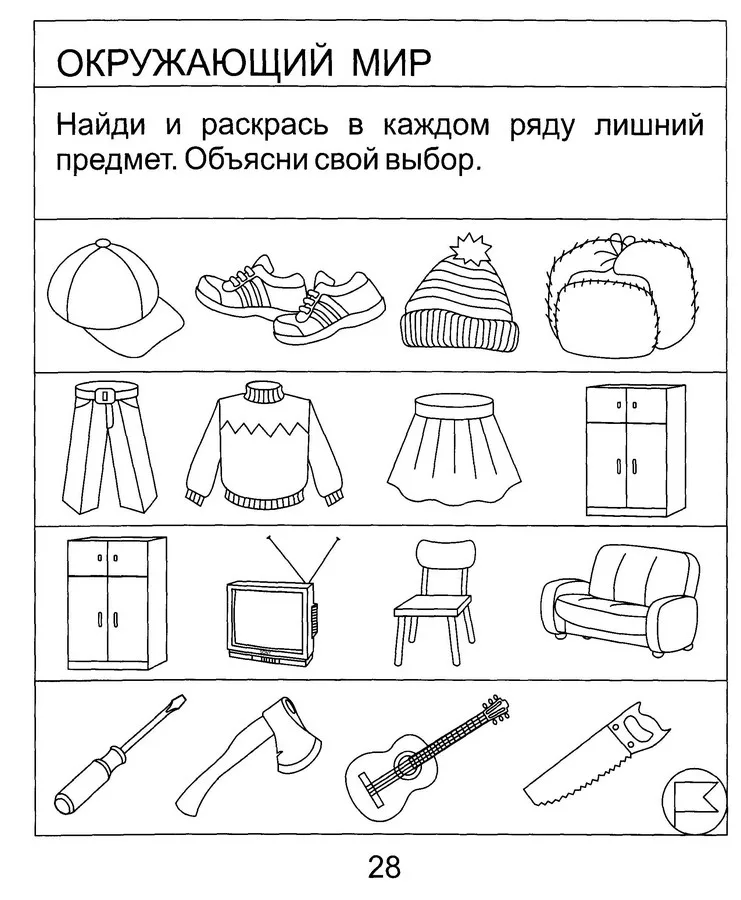 Раскрась только те предметы, названия которых начинаются набукву Р.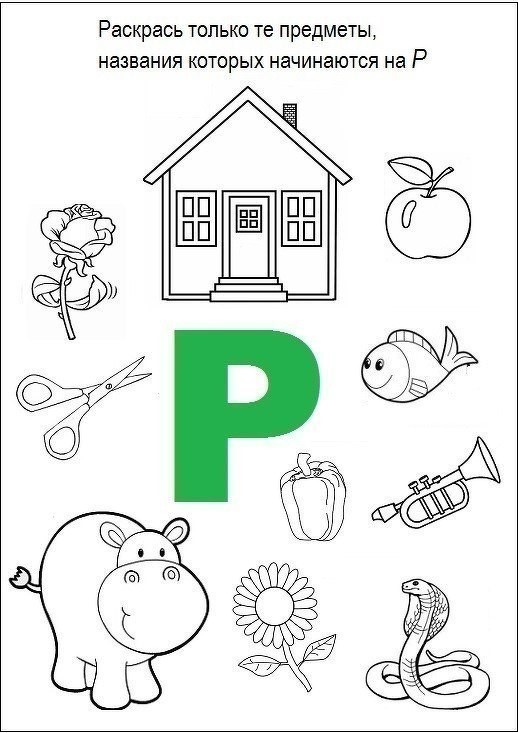 Нарисуй, что не хватает.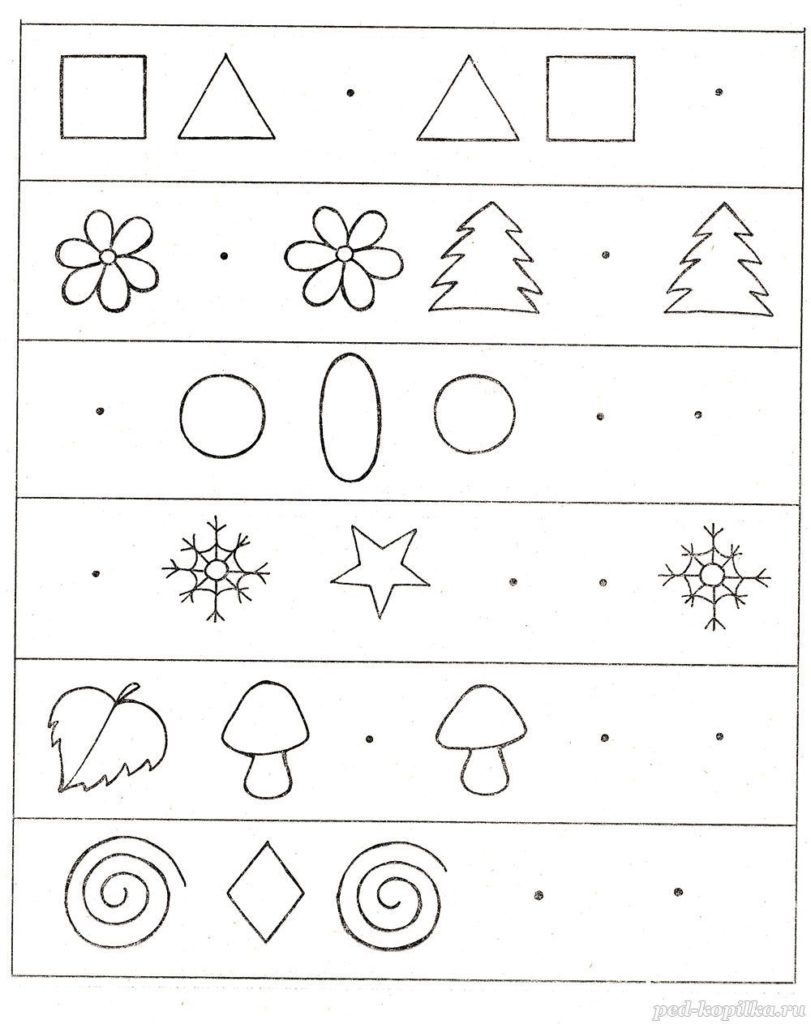 Найди такой же предмет и раскрась его.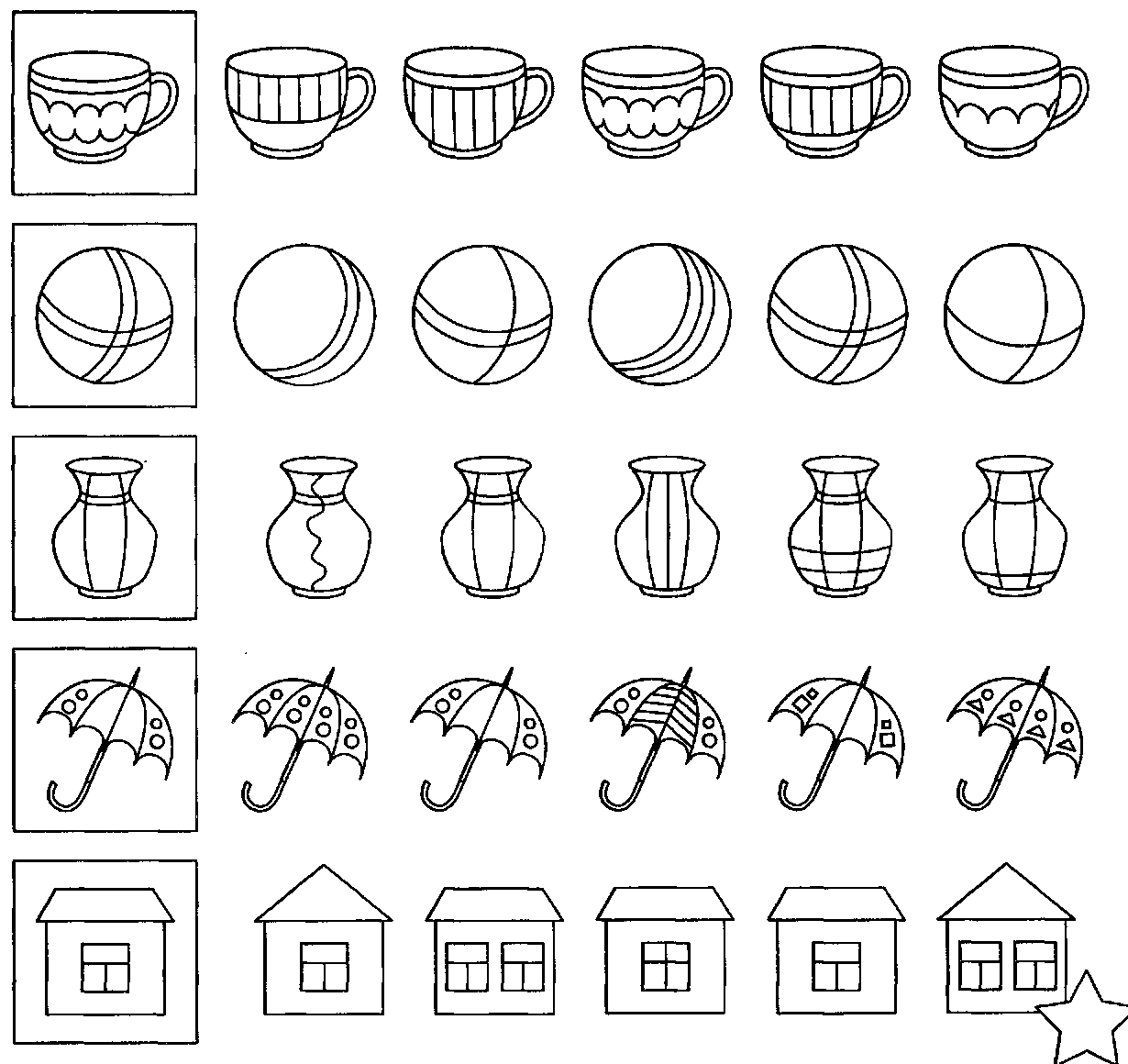 Раскрась все фрагменты с крестиком зеленым цветом. Какой рисунок получится?  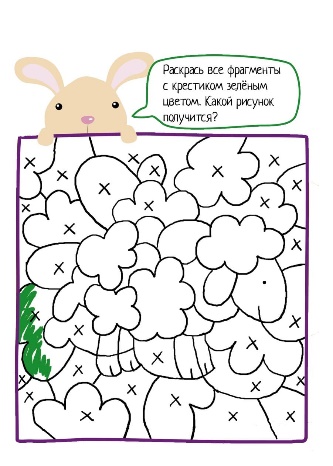 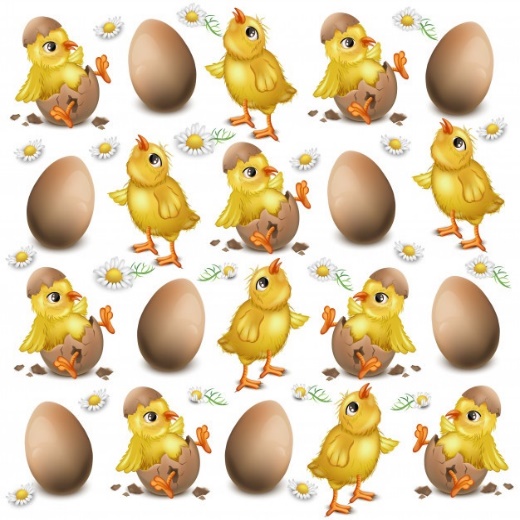 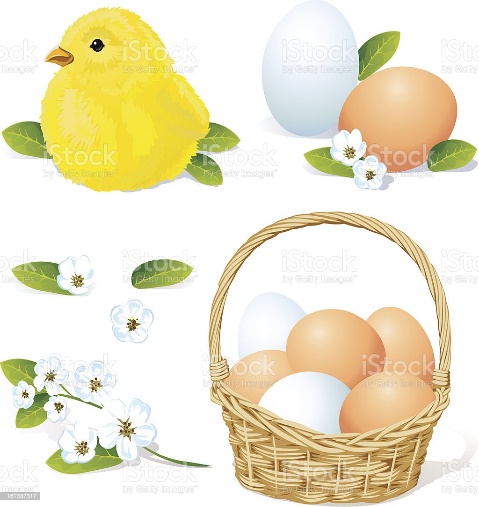 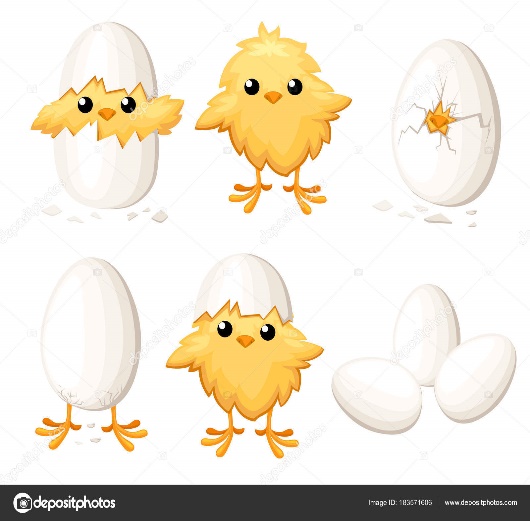 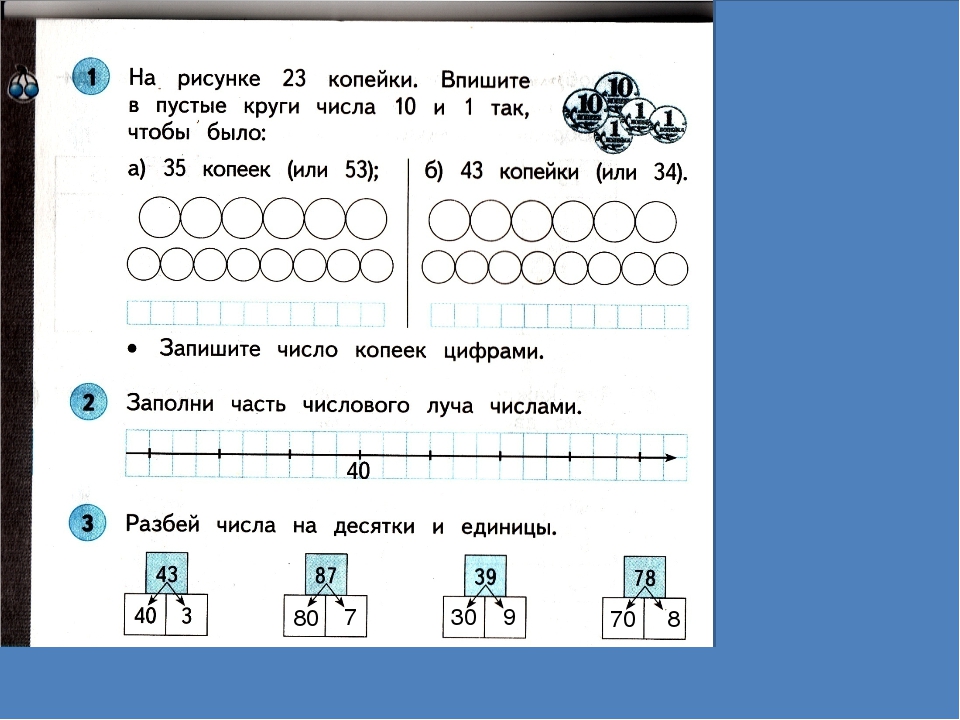 Подсчитай и запиши количество медовых сот цифрой.Подсчитай и запиши количество семян подсолнечника цифрой.